Федеральное государственное бюджетное образовательное учреждение высшего 
образования «Красноярский государственный медицинский университет имени профессора В.Ф. Войно-Ясенецкого» Министерства здравоохранения 
 Российской ФедерацииКафедра мобилизационной подготовки здравоохранения, медицины катастроф и скорой помощи с курсом ПОЗав.кафедрой: д.м.н., доцент Штегман О.А	Реферат по теме: ОКАЗАНИЮ СКОРОЙ МЕДИЦИНСКОЙ ПОМОЩИ ПРИ ТРОМБОЭМБОЛИИ ЛЕГОЧНОЙ АРТЕРИИ.                                                                                                   Выполнила:           Ординатор 1 года обучения, Мугалимова Н.В.Красноярск 2022                                                       Содержание1. Определение2. Классификация.3. Диагностика.4. Дифференциальная диагностика.5. Лечение.6. Показания к госпитализации.Тромбоэмболия легочной артерии (ТЭЛА) (син. легочная тромбоэмболия, легочная эмболия) – окклюзия просвета основного ствола или ветвей лёгочной артерии эмболом (тромбом), приводящая к резкому уменьшению кровотока в лёгких. Источники ТЭЛА: глубокие вены нижних конечностей, таза, почечные и нижняя полая вена (90 %); крайне редко – правые отделы сердца и магистральные вены верхних конечностей. Предрасполагающие факторы:– длительная иммобилизация пациента, постельный режим;– обширные операции и травмы;– беременность и послеродовый период;– гормональная терапия, в первую очередь – прием эстрогенов;– злокачественные новообразования;– варикозная болезнь;– гиперкоагуляционные состояния;– сердечная недостаточность;– ожирение.Провоцирующие факторы: изменение положения тела, ходьба, натуживание при кашле, дефекации.                          КЛАССИФИКАЦИЯКлассификация ТЭЛА основана на объеме эмболического поражения легочного артериального русла и взаимосвязанной с ним тяжестью клинических проявлений.– Массивная ТЭЛА – эмболическое поражение легочного ствола и главных легочных артерий (окклюзия более половины артериального русла).– Субмассивная ТЭЛА – окклюзия нескольких долевых или многих сегментарных легочных артерий (30-50 % артериального русла).– Тромбоэмболия мелких ветвей легочной артерии.                                    ДИАГНОСТИКАКлиническая картина ТЭЛА разнообразна и малоспецифична (таб. 1)Для оценки степени риска и прогнозирования течения заболевания может быть использована наиболее информативной, по мнению многих экспертов и согласно рекомендациям Европейского общества кардиологов, Шкала PESI (таб. 2):Классы 1 и 2 относятся к категории низкого риска, могут вестись амбулаторно или быстро выписаны из стационара на уровне СтОСМП.Именно риск быстрой смерти, а не анатомия, острота события и расположение легочного эмбола ставятся современными руководствами в основу стратификации пациентов при ТЭЛА.Массивная ТЭЛА обычно проявляется:– «классическим» синдромом легочной эмболии (не чаще 15 % случаев): коллапс, боли за грудиной, цианоз верхней половины туловища, тахипноэ, набухание и пульсация шейных вен;– синдромом низкого сердечного выброса: тахикардия, гипотензия, бледность кожных покровов, акроцианоз;– основной клинический признак – шок и стойкая гипотензия.Субмассивная ТЭЛА характеризуется:– отсутствием гипотензии;– умеренная легочная гипертензия;– дисфунция/признаки повреждения миокарда правого желудочка без артериальной гипотензии.При тромбоэмболии мелких ветвей проявления могут быть маловыраженными. Характерно формирование инфаркта легкого через несколько суток после эпизода эмболии.     Диагностика на догоспитальном этапеСбор анамнезаПри сохранении сознания пациента или со слов родственников проводится сбор детализированного анамнеза заболевания и жизни. Выявляются этиологические факторы возникновения легочной эмболии. Уточняются время возникновения коллапса, болей за грудиной, кашля, кровохарканья, а также взаимосвязь имеющихся симптомов с физической нагрузкой, сменой положения тела, натуживанием. Осмотр врачом/фельдшером скорой медицинской помощиПервоначально производится оценка общего состояния пациента и степень нарушения сознания и витальных функций: дыхания, кровообращения. Визуально оцениваются проявления шока, наличие цианоза верхней половины туловища, набухания и пульсации шейных вен, акроцианоза. Объективное исследование включает в себя оценку пульса и частоты сердечных сокращений (ЧСС); измерение артериального давления (АД). При перкуссии отмечают наличие расширения границ сердца, уплотнения легочной ткани, плеврального выпота. Аускультативно оценивают звучность и соотношение сердечных тонов, наличие шумов (акцент II тона над трикуспидальным клапаном и легочной артерий, систолический шум, расщепление II тона, ритм галопа); а также ослабление дыхания, хрипы и шум трения плевры над зоной инфаркта легкого (инфаркт-пневмонии).Осматриваются нижние конечности на предмет выявления клинических признаков тромбоза глубоких вен или поверхностного тромбофлебита.Электрокардиографическое исследованиеЭлектрокардиография (ЭКГ) в 12-ти отведениях является одним из ключевых методов диагностики ТЭЛА, проявляющейся признаками острой перегрузки правого желудочка:признак QIII–SI (QRIII и RSI);отрицательные зубцы Т в отведениях I, aVL, V5-6;подъём сегмента RS-T в отведениях III, aVF, V1-2 и дискордантное снижение сегмента RS-T в отведениях I, aVL, V5-6;полная или неполная блокада правой ножки пучка Гиса;признаки перегрузки правого предсердия: P-pulmonale в отведениях II, III, aVF;другие изменения: упорная синусовая тахикардия, пароксизмы суправентри-кулярных тахиаритмий (фибрилляция, трепетание предсердий).ДИФФЕРЕНЦИАЛЬНАЯ ДИАГНОСТИКА:– инфаркт миокарда, кардиогенный шок;– расслоение аорты;– спонтанный пневмоторакс;– бронхиальная астма и обострение хронической обструктивной болезни легких;– пневмонии и плевриты различной этиологии;– хроническая легочная гипертензия.ЛЕЧЕНИЕНачальная терапия (инициируется на догоспитальном этапе)Помощь пациентам с ТЭЛА на догоспитальном этапе при стабильном состоянии больного оказывается линейными бригадами скорой медицинской помощи, а у больных с проявлениями шока и жизнеугрожающих состояний – специализированными реанимационными бригадами при наличии возможности привлечения таковых.На догоспитальном этапе проводится антикоагулянтная терапия, коррекция болевого синдрома и нарушений витальных функций:Для пациентов высокого риска:Немедленное начало антикоагулянтной терапии нефракционированным гепарином (класс рекомендаций А, 1++): Стартовая доза 80 ЕД/кг массы тела внутривенно болюсом, далее желательно наладить инфузию гепарина со скоростью 18 ЕД/кг/мин. Нефракционированный гепарин предпочтительнее других антикоагулянтов в случаях сниженной функции почек (клиренс креатинина < 30 мл/минуту), повышенного риска кровотечений, у пациентов высокого риска с гипотензией, у больных с избыточным или недостаточным весом и пожилых. В остальных случаях можно начинать антикоагулянтную терапию с подкожного введения эноксапарина 1,0 мг/кг массы тела или фондапаринукса 5 мг при массе тела менее 50 кг; 7,5 мг при массе 50-100 кг и 10 мг для пациентов, вес которых превышает 100 кг (А, 1++). АЧТВ следует поддерживать в пределах 1,5-2,5 ВГН (верхней границы нормы).Постоянный мониторинг АД и коррекция гипотензии (D, 3) с использованием вазопрессоров (D, 3): норэпинефрин (норадреналин) с начальной скоростью 0,5-1 мкг/мин с дальнейшей коррекцией дозы до 8 мкг/мин и более.При гипотензии для предотвращения прогрессирования правожелудочковой сердечной недостаточности начинается и продолжается во время транспортировки инфузия кардиотонических препаратов: добутамин или допамин, начиная с 2,5 мкг/кг/мин., удваивая дозу каждые 15 мин. до достижения эффекта или с учетом ограничений: развитие тахикардии, нарушений сердечного ритма или ишемии миокарда (С, 2+).Оксигенотерапия при гипоксемии: при снижении SaO2 менее 90 % – оксигенотерапия 40-60 % кислородом объемом 4-8 л/мин., титрование концентрации до концентрацию до достижения SaO2 более 90%.) (D, 3).4. Адекватное обезболивание с использованием опиоидных анальгетиков (препарат выбора – морфин 10 мг, а также фентанил 0,01 мг) (D, 3) и нейролептиков (дроперидол  2,5-5 мг) внутривенно;5. При развитии бронхоспазма вводится аминофиллин (эуфиллин) 2,4 % 5-10 мл внутривенно медленно (D, 3).6. В случае развития нарушений витальных функций на этапе транспортировки показано проведение комплекса реанимационных мероприятий, в том числе – оротрахеальная интубация и ИВЛ (D, 3).Пациентам умеренного и низкого риска немедленно начать антикоагулянтную терапию по принципам, указанным для пациентов высокого риска, и госпитализировать для подтверждения диагноза в условиях стационара.                 ПОКАЗАНИЯ К ГОСПИТАЛИЗАЦИИ.Обоснованные подозрения на наличие ТЭЛА формируют абсолютные показания к срочной госпитализации пациента в стационар (D, 3). Транспортировка осуществляется только на носилках в положении лежа с приподнятым головным концом. Госпитализация пациента осуществляется в блок интенсивной терапии. Вне зависимости от состояния пациента в момент первого контакта обязательным является обеспечение адекватного постоянного периферического (и/или центрального) венозного доступа с использованием инфузионного катетера диаметром не менее 18G, а также постоянный мониторинг уровня АД, ЧСС и оксигенации.При категорическом отказе пациента  от доставки в стационар  необходимо рекомендовать срочное обращение в поликлинику по месту жительства для дообследования и осуществить активный вызов врача поликлиники (D, 4).                           ЧЕГО НЕЛЬЗЯ ДЕЛАТЬ Часто встречающиеся ошибки догоспитального и госпитального этапов:– внутримышечное введение препаратов без учета возможности проведения тромболитической терапии;– применение гемостатических средств при наличии кровохарканья;– гипердиагностика ТЭЛА при повышении уровня D-димера у пожилых пациентов и беременных;– применение сердечных гликозидов при острой правожелудочковой недостаточности, за исключением случаев тахисистолии при фибрилляции предсердий.Таблица 1. Модифицированный индекс Geneva для оценки вероятности ТЭЛА по клиническим данным Таблица 1. Модифицированный индекс Geneva для оценки вероятности ТЭЛА по клиническим данным ПризнакБаллВозраст более 65 лет+1Тромбоз глубоких вен или ТЭЛА в анамнезе+3Кровохарканье+2Рак (в настоящее время или излеченный в предшествующий год)+2Операция под наркозом или перелом нижней конечности в предшествующий месяц+2Боль в нижней конечности+3Болезненность при пальпации по ходу глубоких вен в сочетании с отеком конечности+4ЧСС 75-94 в минуту+3ЧСС 95 и более в минуту+5Вероятность наличия тромбоза глубоких вен нижних конечностей:Сумма баллов– низкая (около 8 %)0-3средняя (около 29 %)4-10– высокая (около 75 %)11 и болееТаблица 2. Шкала PESI для оценки степени риска при ТЭЛА.Таблица 2. Шкала PESI для оценки степени риска при ТЭЛА.Таблица 2. Шкала PESI для оценки степени риска при ТЭЛА.Таблица 2. Шкала PESI для оценки степени риска при ТЭЛА.ФакторФакторФакторБаллыВозраст Возраст Возраст 1/годМужской полМужской полМужской пол10Рак в анамнезе Рак в анамнезе Рак в анамнезе 30Хроническая сердечная недостаточность в анамнезе Хроническая сердечная недостаточность в анамнезе Хроническая сердечная недостаточность в анамнезе 10Хронические заболевания легких Хронические заболевания легких Хронические заболевания легких 10Тахикардия более 110 в 1 мин.Тахикардия более 110 в 1 мин.Тахикардия более 110 в 1 мин.20Систолическое АД менее 100 мм рт. ст.Систолическое АД менее 100 мм рт. ст.Систолическое АД менее 100 мм рт. ст.30Частота дыхания более 30 в 1 мин.Частота дыхания более 30 в 1 мин.Частота дыхания более 30 в 1 мин.20Температура тела менее 36° СТемпература тела менее 36° СТемпература тела менее 36° С20Нарушения сознания (дезориентированность, спутанность, сонливость )Нарушения сознания (дезориентированность, спутанность, сонливость )Нарушения сознания (дезориентированность, спутанность, сонливость )60SpO2 менее 90%SpO2 менее 90%SpO2 менее 90%20Категории риска:Категории риска:Категории риска:Категории риска:класс 1менее 65 балловриск 30-тидневной смерти 0%риск 30-тидневной смерти 0%класс 266-85 балловриск 30-тидневной смерти 1%риск 30-тидневной смерти 1%класс 386-105 балловриск 30-тидневной смерти 3,1%риск 30-тидневной смерти 3,1%класс 4106-125 балловриск 30-тидневной смерти 10,4%риск 30-тидневной смерти 10,4%класс 5более 125 балловриск 30-тидневной смерти 24%риск 30-тидневной смерти 24%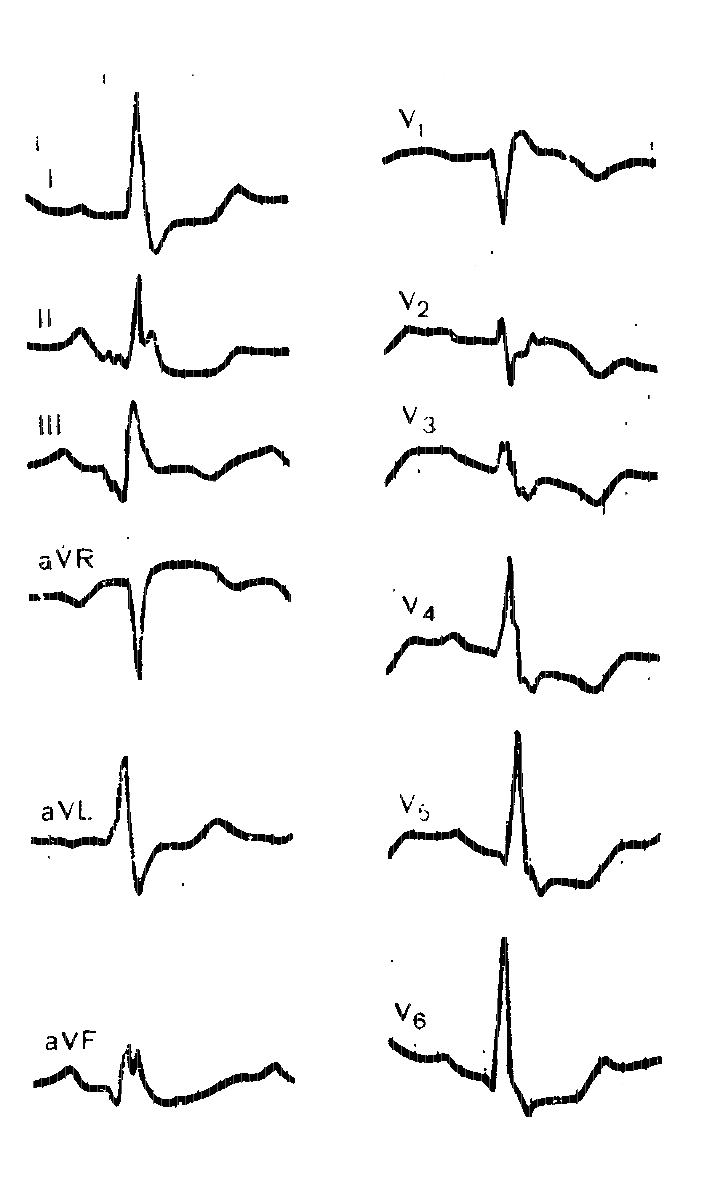 Рис. 1. ЭКГ-признаки ТЭЛА (по Орлову В.Н., 1997)